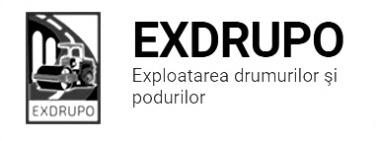 Notă informativăcu privire la lucrările de întreţinere şi salubrizare a infrastructurii rutieresect. Centru (5 muncitori): executate 23.11.2020 :Amenajare pietriș: str. Testimițeanu-5,1t.Demolare beton: str Testimițeanu-3m3.Frezare denivelări: str. Testimițeanu-120m2.executate 23-24.11.2020 (în noapte):Salubrizarea mecanizată: str. Ismail, bd. D. Cantemir, str. Columna, str. Mit. Varlaam, bd. Gagarin, bd. Negruzzi, Aleea Gării, str. P. Halippa, bd. Șt. cel Mare, str. București, șos. Hîncești, str. Gh. Asachi, str. Ciuflea, Viaduc.  planificate 24.11.2020:Frezare denivelări: str. Testimițeanu.Reparația canalizării pluviale: str. Testimițeanu.  Demolare beton: str. Testimițeanu.  Amenajarea invelișului asfaltic: str. Testimițeanu. sect. Buiucani (8 muncitori): 	executate 23-24.11.2020 (în noapte):Salubrizarea mecanizată:str. Columna, str. Mit. Dosoftei, str. M. Kogălniceanu, str. A. Mateevici, str. N. Iorga, str. M. Cibotari, str. P. Movilă, str. T. Ciorbă, str. Lăpușneanu.planificate 24.11.2020:Frezarea părții carosabile: C. Basarabiei. sect. Rîşcani (10 muncitori):executate 23.11.2020:Salubrizarea mecanizată: str. Albișoara, str. Doina, str. Ceucari, str. Studenților, str. Florilor, str. Dimo, C. Orheiului.  Salubrizarea manuală: str. Mircești-3curse. Desfacere bordure: str. Mircești-13buc.Amenajare pietriș: str. Mircești-12,3t.Demolarea betonului: str. Mircești-1m3.Instalare bordure: str. Mircești-47buc.executate 23-24.11.2020 (în noapte):Salubrizarea mecanizată: str. Albișoara, bd. Renașterii, str. Kiev, bd. Moscova, str. A. Russo, C. Orheiului, str. Petricani, str. P. Rareș, str. Ierusalim, bd. Gr. Vieru, str. Pușkin, str. B. Bodoni, str. Tănase.planificate 24.11.2020:Salubrizarea manuală: str. Mircești, C. Orheiului.Excavare/transportare gunoi: str. Mircești.Amenajare pietriș: str. Mircești.Instalare bordure: str. Mircești. Frezarea părții carosabile: str. Mircești.sect. Botanica (10 muncitori):executate 23.11.2020:Salubrizare mecanizată: str. Gr. Botanică, str. Sarmizegetusa, str. Trandafirilor, bd. C. Vodă, str. Grenoble, str. V. Crucii, str. P. Ungureanu.Evacuare gunoi: com. Țînțăreni-4curse.Decapare b/a uzat: com. Țînțăreni-6curse.Amenajare pietriș: com. Țînțăreni-25t. executate 23-24.11.2020 (în noapte):Frezarea părții carosabile: C. Basarabiei-3 800m2. planificate 24.11.2020:Frezarea părții carosabile: C. Basarabiei. Evacuare gunoi: com. Țînțăreni.Decapare b/a uzat: com. Țînțăreni.Amenajare pietriș: com. Țînțăreni.sect. Ciocana (5 muncitori):executate 23.11.2020:Salubrizarea mecanizată: str. Voluntarilor, str. M. Manole, str. Sargidava, str. M. Spătarul, str. M. Sadoveanu.Instalare zidării: bd. M. cel Bătrîn (aleea)-90buc.Săpătură manuală: bd. M. cel Bătrîn (aleea)-1m3.Excavare/transportare gunoi: bd. M. cel Bătrîn (aleea)-1cursă.planificate 24.11.2020:Excavare/transportare gunoi: bd. M. cel Bătrîn (aleea).Amenajare trotuar: bd. M. cel Bătrîn (aleea).sect. OCR (15 muncitori):executate 23.11.2020:Instalarea indicatoarelor rutiere: str. Gh. Asachi-4buc., str. Ismail-4buc., str. B. Bodoni-2buc.Deservirea indicatoarelor rutiere: sect. Centru-36buc.planificate 24.11.2020:Instalarea indicatoarelor rutiere: str. Gh. Asachi-P. Halippa, str. M. Costin, 13, str. P. Înalt-Otovasca. sect. Întreținerea canalizării pluviale (4 muncitori):executate 23.11.2020:Curățirea canalizării pluviale: str. Grenoble-12buc., str. Gh. Asachi-16buc.Reparația canalizării pluviale: str. Burebista-4gril.rid., str. Albișoara-1gril.inst., str. Varnița, 22-10m3 săp.man. Spălarea rețelelor canalizării pluviale: str. Otovasca.planificate 24.11.2020:Reparația canalizării pluviale: str. Albișoara, 8.Curățirea canalizării pluviale: str. 31 August.sect. Specializat îninfrastructură (pavaj)(9 muncitori):executate 23.11.2020:Excavare/transportare gunoi: bd. Moscova-10m3/13t. Demontare pavaj: bd. Moscova-60m2. Săpătură manuală: bd. Moscova-1m3.Compactare manuală: bd. Moscova-8m3. Montare pavaj: bd. Moscova-57,6m2. planificate 24.11.2020:Amenajarea pavajului: bd. Moscova.  sect. Specializat în infrastructură (restabilirea învelișului asfaltic) (5 muncitori):executate 23.11.2020:Amenajarea învelișului asfaltic: str. Ismail-3m2. planificate 24.11.2020:Plombarea părții carosabile: bd. Moscova (accese).Restabilirea săpăturilor: sect. Botanica. Măsurile întreprinse pentru prevenirea răspîndirii Covid-19:Toate unităţile de trasport sunt dezinfectate la începutul şi la sfîrşitul programului de lucru;Muncitorilor este verificată starea de sănătate de către medicul întreprinderii;Muncitorii sunt echipaţii cu:mască de protecţie;mănuşi de protecţie;dezinfectant.Inginer SP          A. Bodnariuc